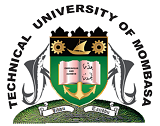 TECHNICAL UNIVERSITY OF MOMBASAFaculty of Applied & Health SciencesDEPARTMENT OF MEDICAL SCIENCESDIPLOMA IN PHARMACEUTICAL TECHNOLOGY	APM 2211: PHARMACEUTICAL BUSINESS MANAGEMENTEND OF SEMESTER EXAMINATIONSSERIES:   APRIL 2016TIME:  2 HOURSINSTRUCTIONS:This paper consists of FIVE questions.Answer question ONE (Compulsory) and any other TWO questions.Do not write on the question paperThis paper consists of Two printed pages.QUESTION 1 (Compulsory)Describe the salient features of management. 						     (10 marks)Management is an art. Support this statement. 						     (10 marks)QUESTION 2Explain the 14 principles of management by Henry Fayol. 				     (14 marks)Describe the roles of top level management. 						       (6 marks)QUESTION 3Explain FIVE characteristics of planning. 						     (10 marks)Planning is of paramount importance in a pharmaceutical organization. Discuss. 	     (10 marks)QUESTION 4Discuss FIVE principles of organizing. 							     (10 marks)Once a pharmaceutical managers job grows beyond his personal capacity, his success lies in multiplying himself through delegation of authority. Explain the reasons for delegation.												     (10 marks)QUESTION 5Controlling is an important element of the management process. Discuss. 		     (10 marks)Explain FIVE essential requirements of a good control system. 			     (10 marks)